Name: __________________________					Date: __________________	Homeroom: _____________________					Peer-to-Peer SupportDirections: Read the following case study and answer the questions that follow.Being an adolescent can be hard sometimes.  When your best friend started hanging out with older kids and making questionnable choices, you weren’t sure what to do.  You wanted someone your own age to talk to and ask for advice because they could relate.  You didn’t want to betray your friend’s trust, so finding someone anonymous was important.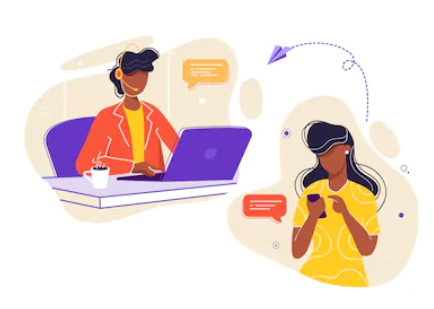 After some light research, you found an online message board supported by your community center, it was exactly what you needed.  Adolescents, like you, post messages about their problems “on the board” and other teens respond with advice; no names, just support.  The support your received was so helpful, you decide to pass it on and start volunteering at the community center’s message board. Today, you’ve been assigned to reply to any posts dealing with peer pressure.   You start reading the first post:Stamp Your Learning for Peer-to-Peer SupportDirections: In your neatest handwriting and in complete sentences, draft a response to the message board post.  Here are some suggestions about topics you have already read about and learned in earlier lessons, to ensure an appropriate response:Use the space below to plan your response.Stamp Your Learning for Peer-to-Peer Support (Continued)Write your response to the message board post on the lines below.__________________________________________________________________________________________________________________________________________________________________________________________________________________________________________________________________________________________________________________________________________________________________________________________________________________________________________________________________________________________________________________________________________________________________________________________________________________________________________________________________________________________________________________________________________________________________________________________________________________________________________________________________________________________________________________________________________________________________________________________________________________________________________________________________________________________________________________________________________________________________________________________________________________________________________________________________________________________________________________________________________________________________________________________________________________________________________________________________________________________________________________________________________________________________________________________________________________________________________________________________________________________________________________________________________________________________________________________________________________________________________________________________________________________________________________________________________________________________________________________Be sure to include:It’s helpful to:It’s best to avoid:Suggested next step(s)Evidence (e.g. facts about the brain, knowledge about types of pressure, etc.) to support your suggestionPurpose (Why and how is your suggestion going to help?)Offer empathy Relate to their experienceRelate to their feelingsShow understandingOffer hope Encourage them to be brave Being too bossy (e.g. using “must” or “have to”)Judging their feelings or experience Suggesting the problem is too challenging to be solvedSuggested Next Step(s)EvidencePurpose